Credit ApplicationCompany InformationBroker & Shipping InformationBusiness InformationContact InformationBanking InformationCredit References**Note: If paying by Terms, LEM will provide ACH/Wire Transfer information.SignatureWe want you to be successful!  Please take this survey to help us help you.Business Description: ____________________________________________________________________________________________________________________________________________Company Website Address: __________________________________________________________Other Websites Associated with your Company: __________________________________________________________________________________________________________________________Business Start Date: ____________________      Estimated Sales: _________________________Space (Sq. Feet): _______________________     Number of Employees: ____________________Which Best Describes your business? □ Hardware	□ Restaurant	□ Internet	□ Catalog □ Sportsman	□ Sporting Goods	□ Outdoor	□ OutfitterWhat types of products do you sell?____________________________________________________________________________________________________________________________________________What Prompted your Interest in our Products?____________________________________________________________________________________________________________________________________________What is your Target Audience?___________________________________________________________________________________________________________________________________________________FOR ACCOUNTING USE ONLY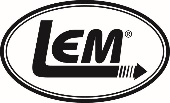 LEM Products Sales, LLC 4440 Muhlhauser Rd, Suite 300 West Chester, OH 45011P: 877-536-7744F: 513-202-9494Company Name:Date:Ship To Address:Street AddressApartment/Unit #CityStateZIP CodeBilling Address:CityStateZIP CodePhone:EmailFax:# Locations:WebsiteHow did you learn about LEM:How did you learn about LEM:Selling from a Retail Location?YESNOWill you use the product in your business?YESNODo you have an Importer’s License for food products? YESNOUPS or FedexYESNOAccount#:Have a Broker?YESNOBroker Name:Broker Name:Broker Name:Broker Name:Broker Name:Address:Address:Address:Address:Address:Phone:Phone:Phone:Phone:Phone:Email:Email:Email:Email:Email:Sole Proprietorship?Sole Proprietorship?YESNOOwner:Partnership?Partnership?YESNOPartners:Corporation?Corporation?YESNOPresident:LLC?LLC?YESNOVice President:Other?Other?YESNOSecretary:YESNOTreasurer:Authorized Buyer:Year Est. Federal Tax#:Business License#:Collect Taxes?:State(s):State(s):State(s):State(s):State(s):California Locations?:AP Contact:AP Invoice Email:Phone/EmailBuyer:Email:Phone:TransportationEmail:Phone:Bank:Address:Phone:Requested Credit Limit:Pay by Credit Card:Reference 1:Address:Phone:Fax:Email:Account#:Reference 2:Address:Phone:Fax:Email:Account#:Reference 3:Address:Phone:Fax:Email:Account#:Signature:Date:Print Name:Print Name:Print Name:Print Name:Date:LEM Customer #Approval Date:Approved By:Credit Limit:Customer Class:Sales Rep: